Nursery  Recommended ReadsNursery  Recommended ReadsNursery  Recommended ReadsNursery  Recommended ReadsNursery  Recommended Reads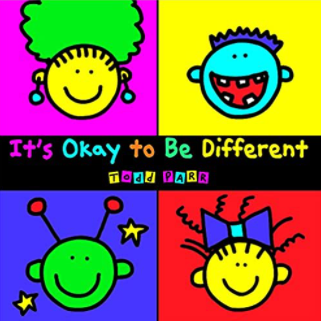 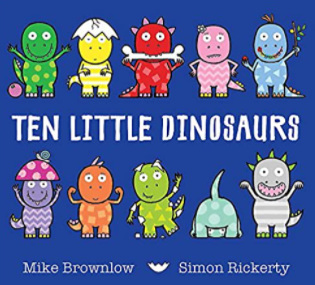 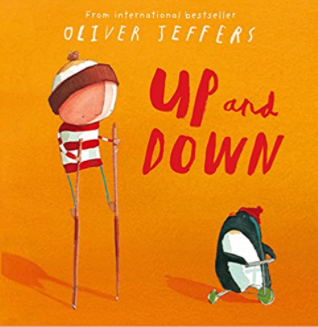 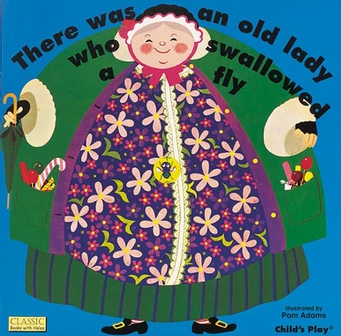 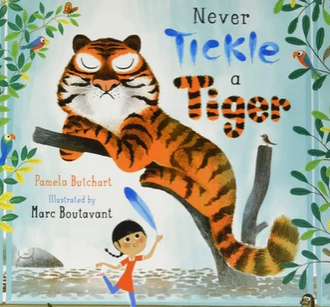 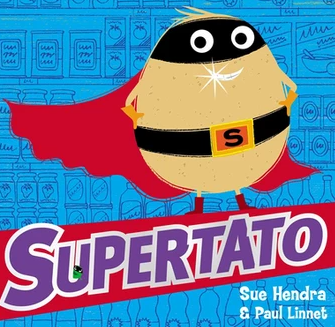 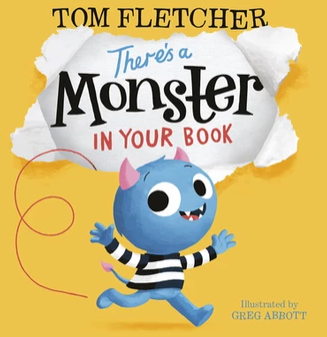 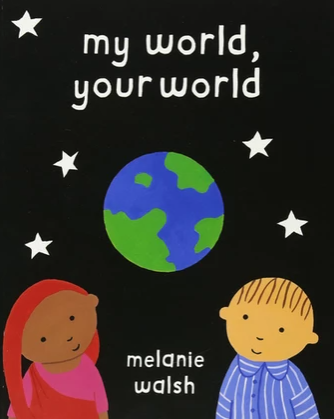 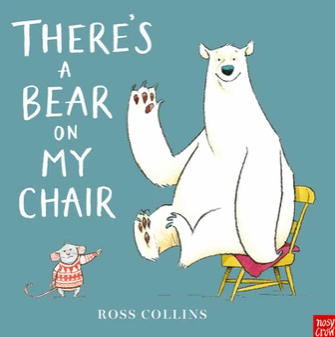 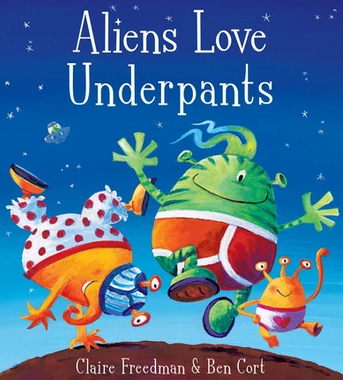 Reception  Recommended ReadsReception  Recommended ReadsReception  Recommended ReadsReception  Recommended ReadsReception  Recommended Reads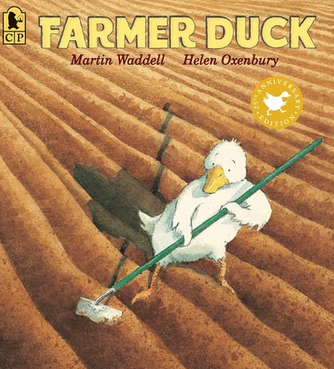 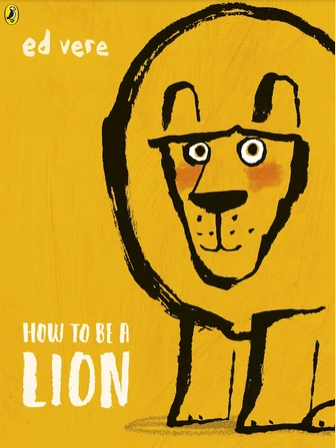 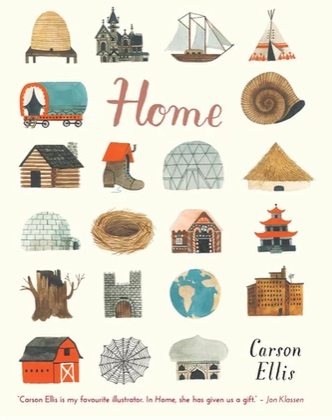 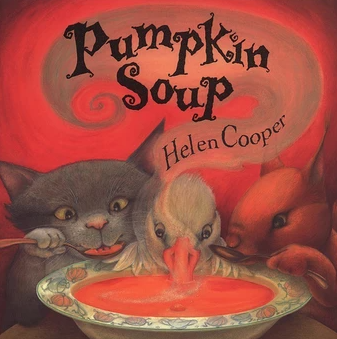 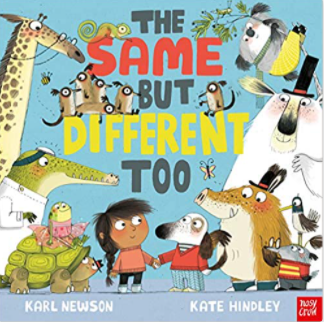 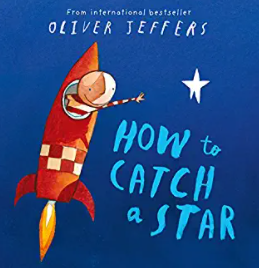 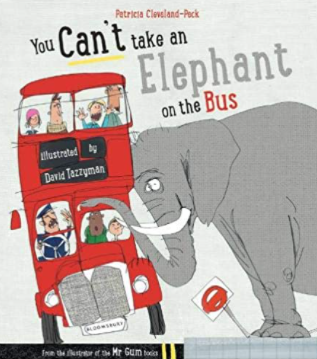 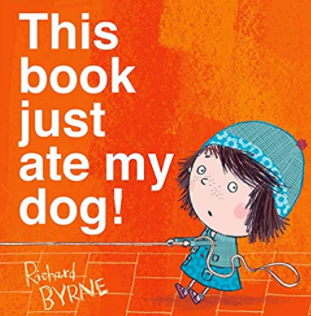 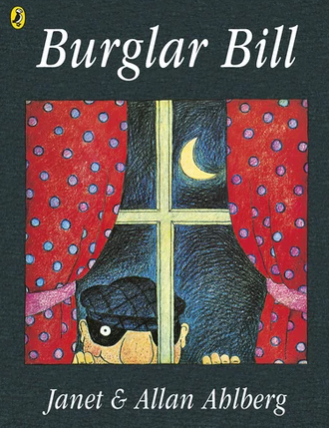 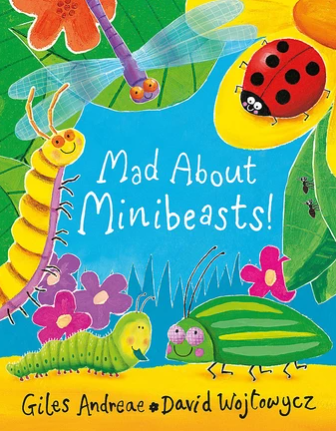 Year 1 Recommended ReadsYear 1 Recommended ReadsYear 1 Recommended ReadsYear 1 Recommended ReadsYear 1 Recommended Reads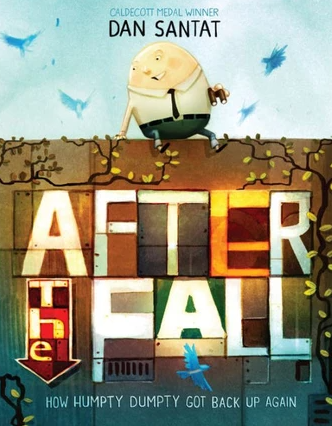 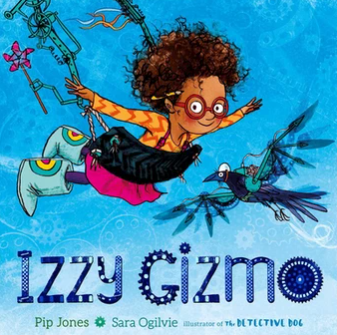 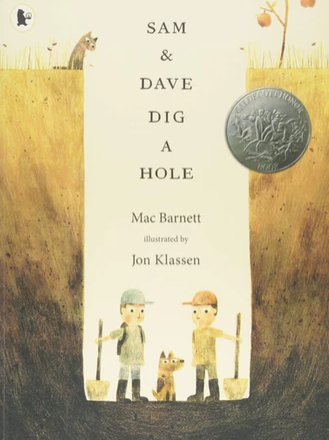 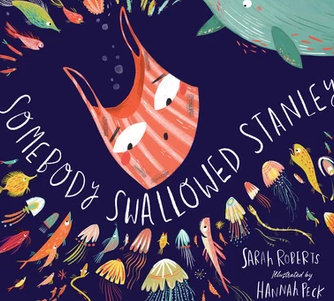 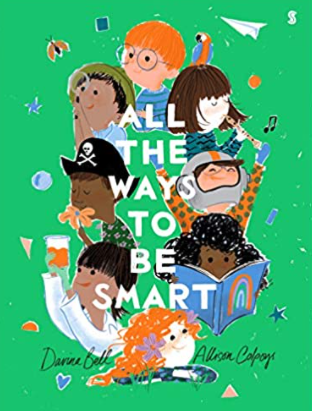 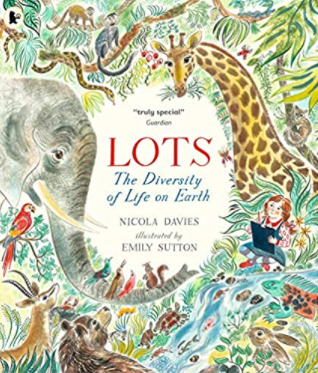 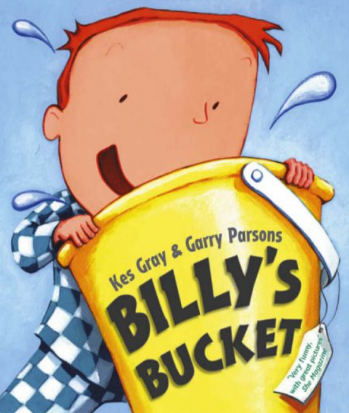 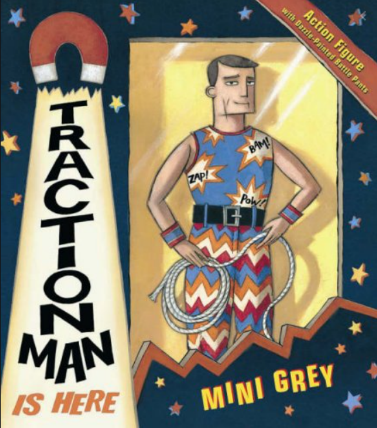 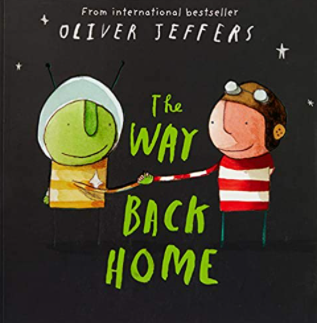 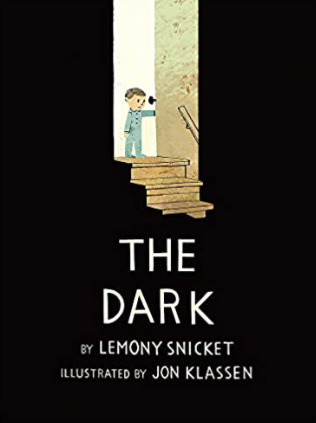 Year 2 Recommended ReadsYear 2 Recommended ReadsYear 2 Recommended ReadsYear 2 Recommended ReadsYear 2 Recommended Reads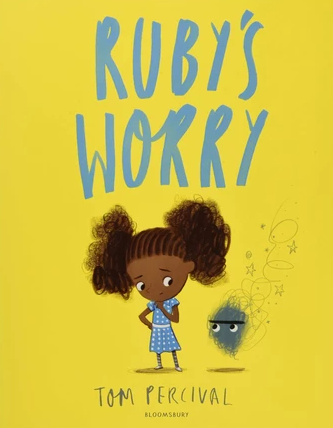 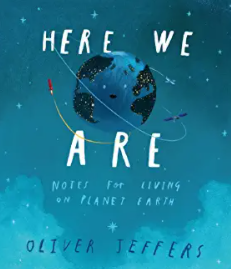 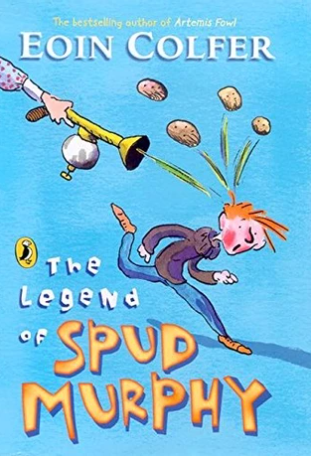 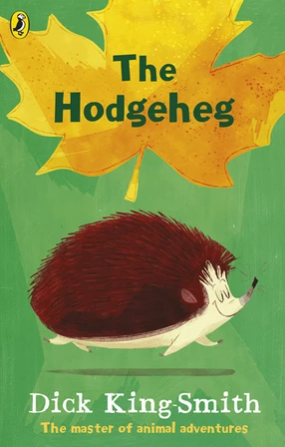 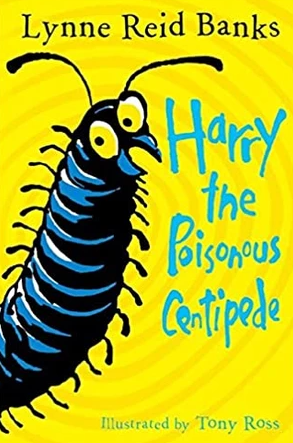 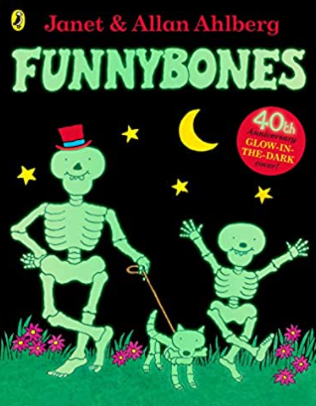 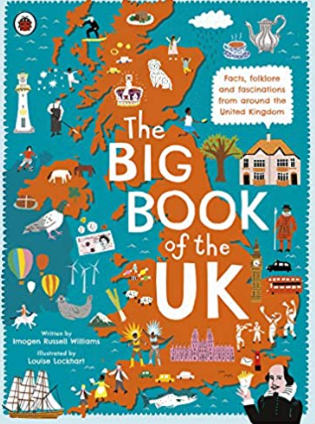 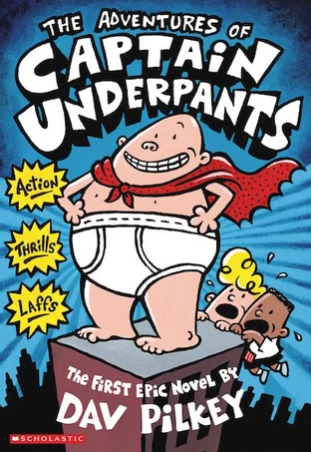 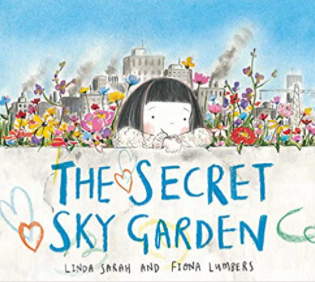 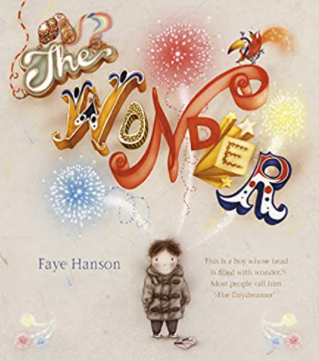 Year 3 Recommended ReadsYear 3 Recommended ReadsYear 3 Recommended ReadsYear 3 Recommended ReadsYear 3 Recommended Reads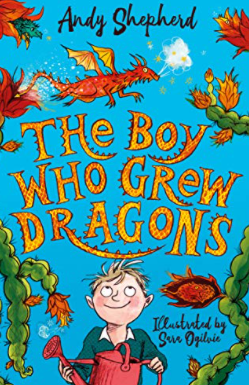 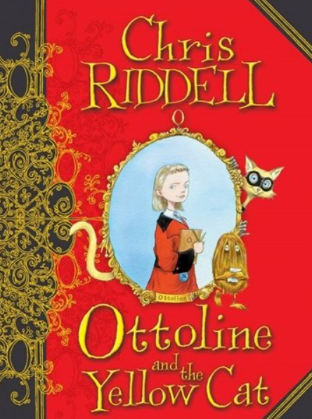 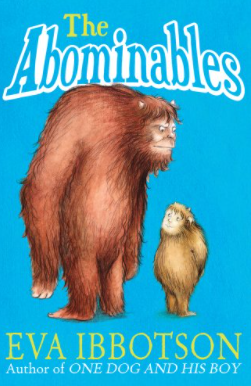 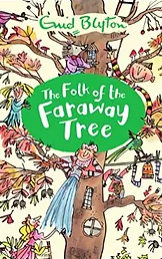 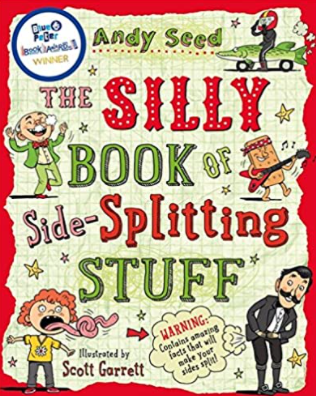 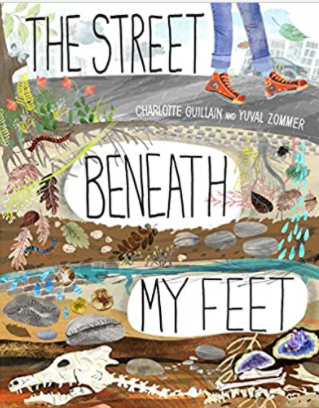 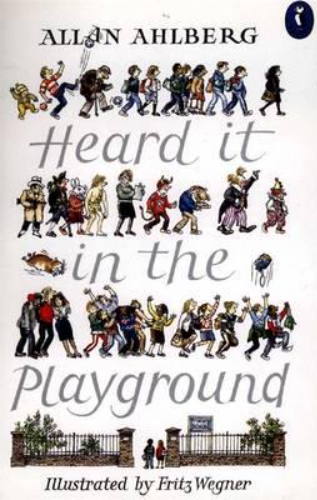 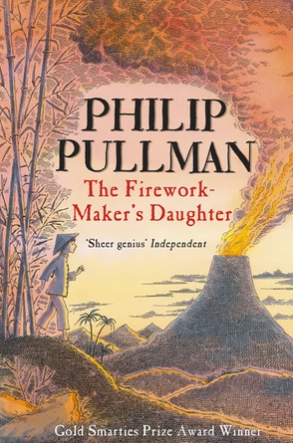 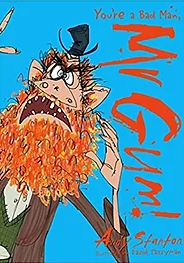 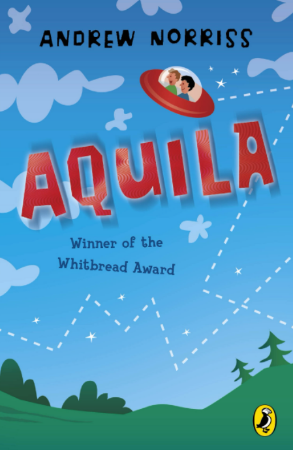 Year 4 Recommended ReadsYear 4 Recommended ReadsYear 4 Recommended ReadsYear 4 Recommended ReadsYear 4 Recommended Reads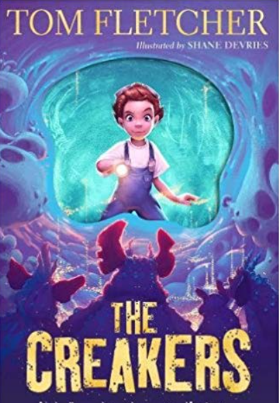 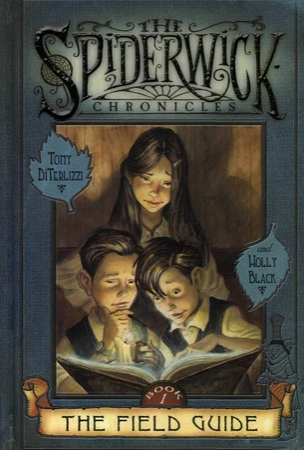 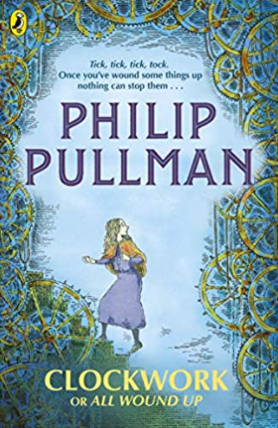 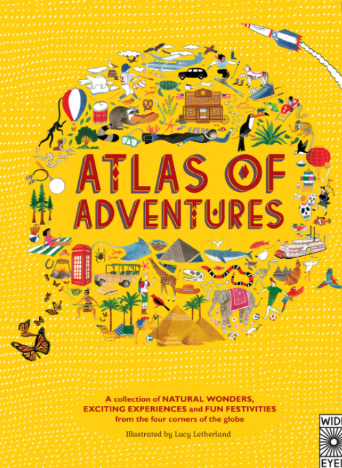 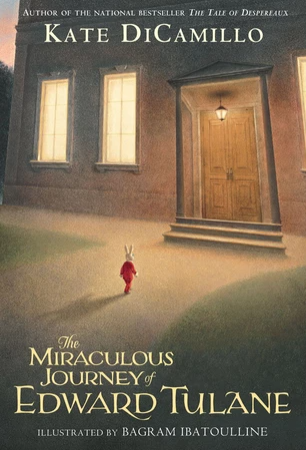 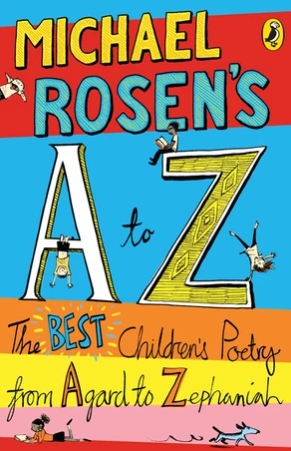 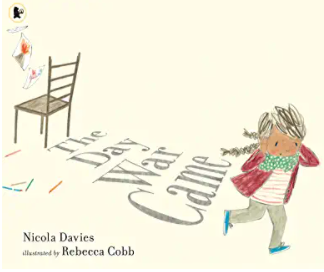 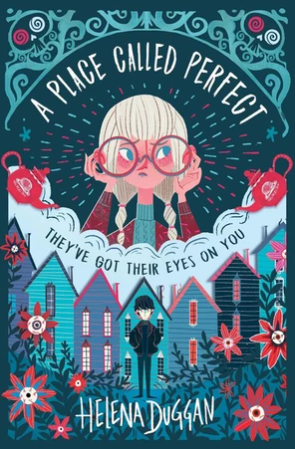 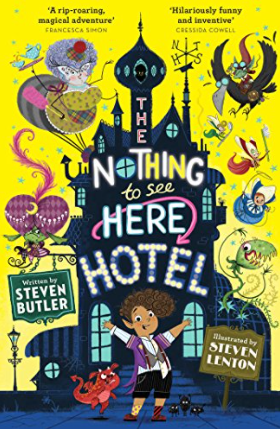 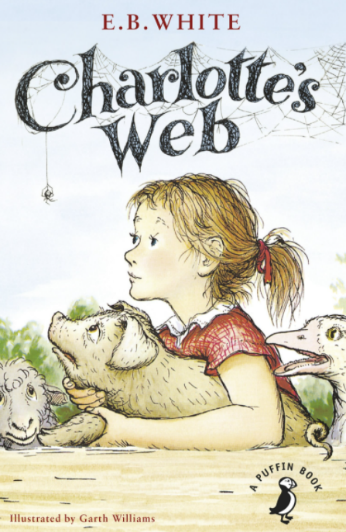 Year 5 Recommended ReadsYear 5 Recommended ReadsYear 5 Recommended ReadsYear 5 Recommended ReadsYear 5 Recommended Reads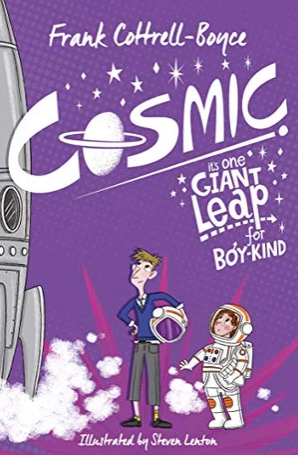 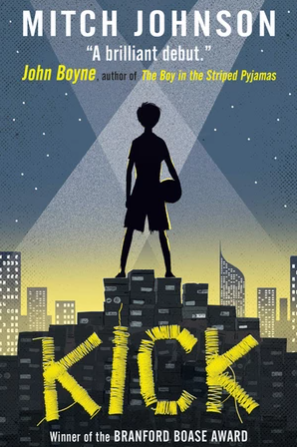 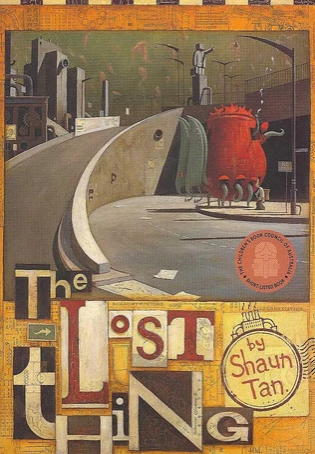 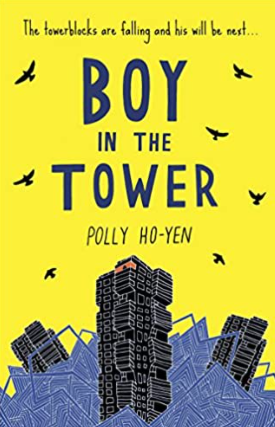 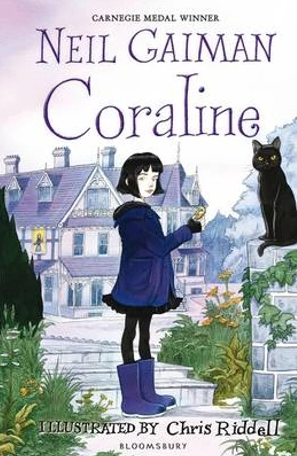 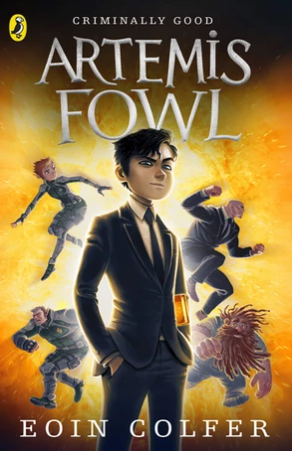 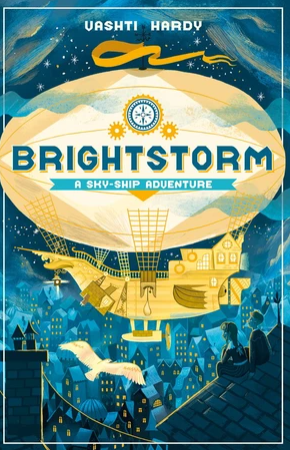 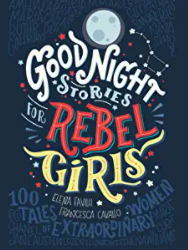 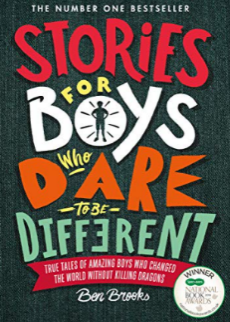 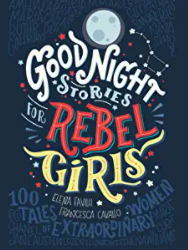 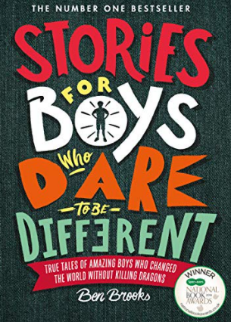 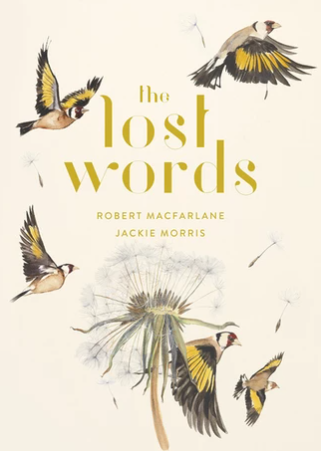 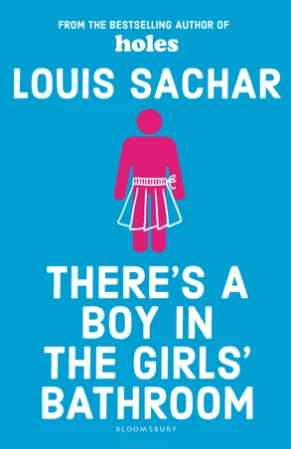 Year 6 Recommended ReadsYear 6 Recommended ReadsYear 6 Recommended ReadsYear 6 Recommended ReadsYear 6 Recommended Reads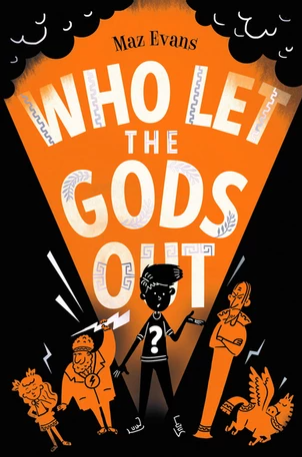 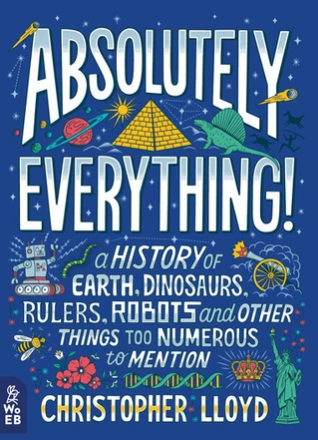 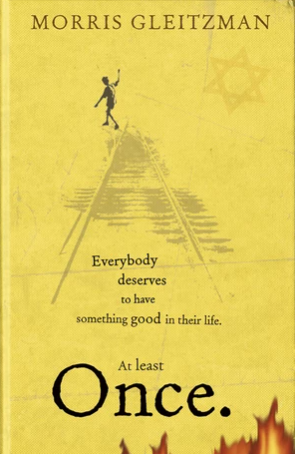 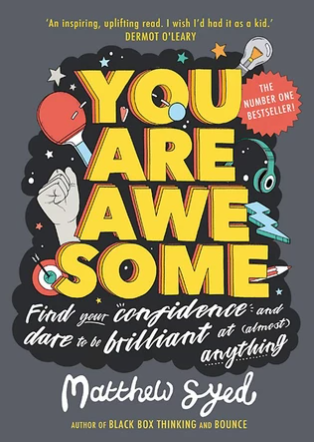 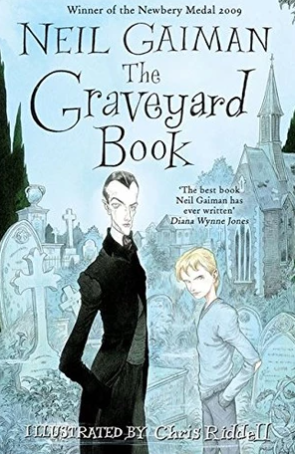 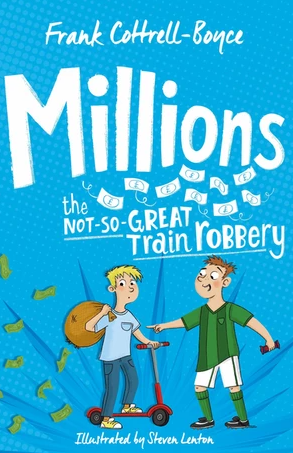 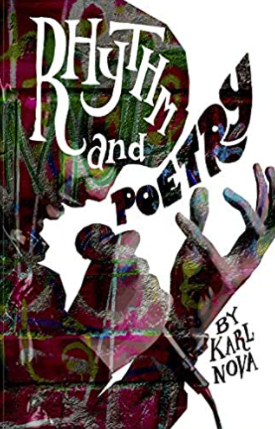 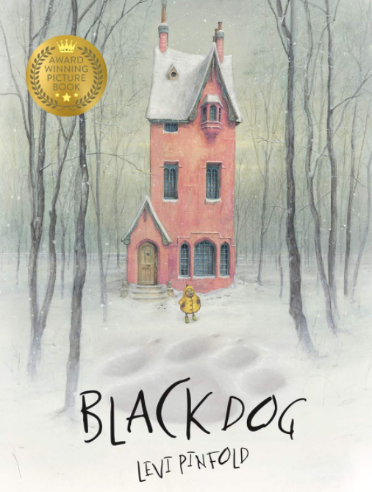 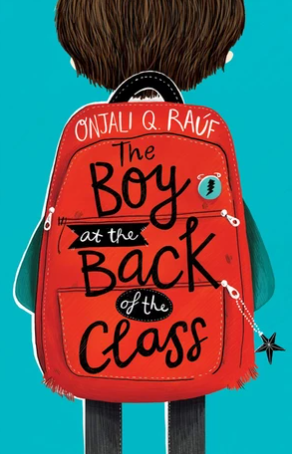 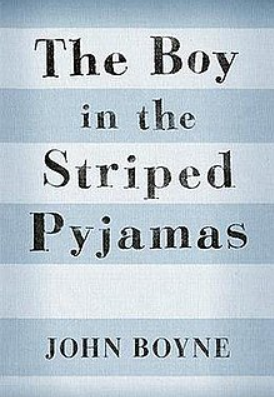 